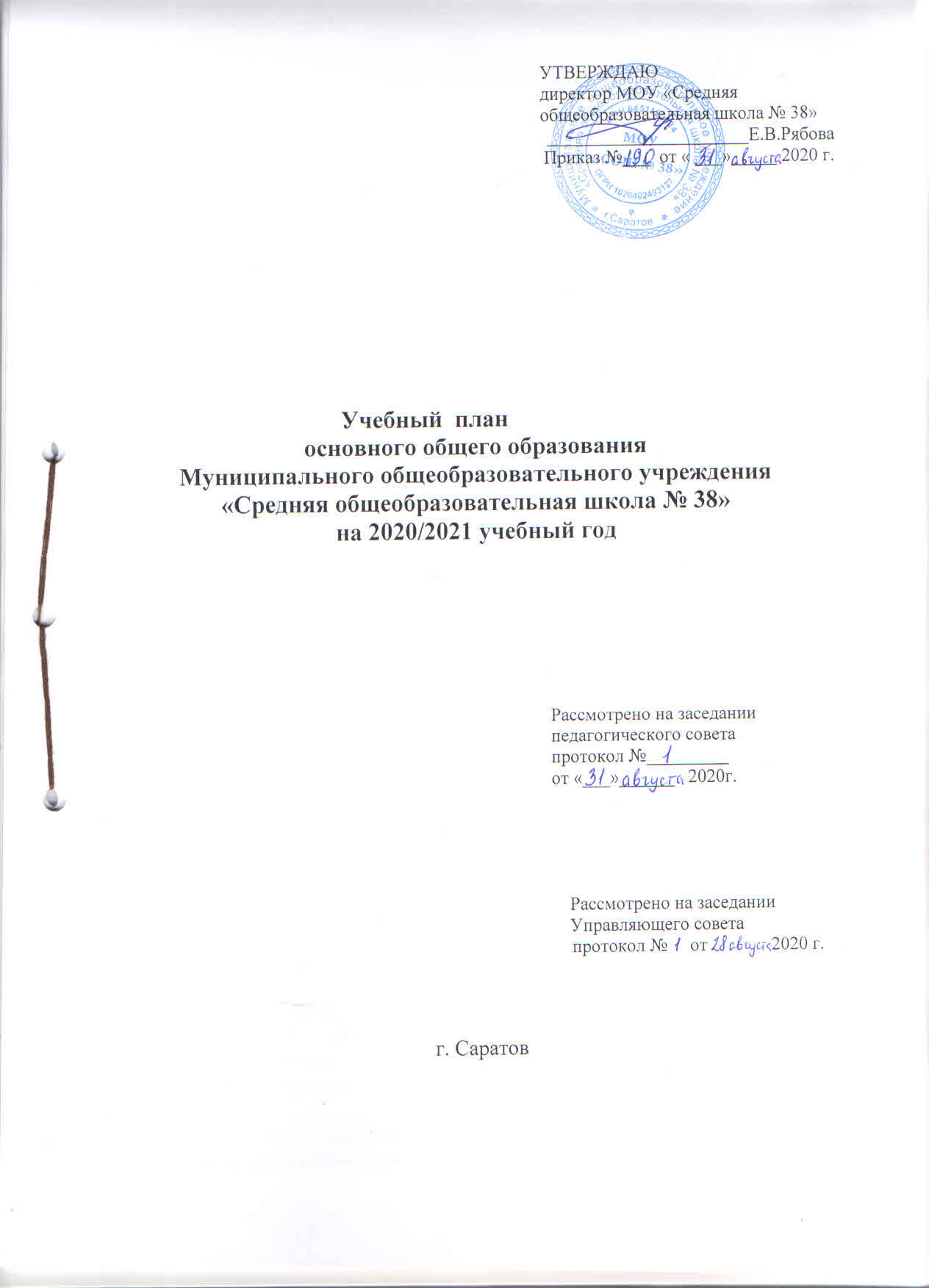 ПОЯСНИТЕЛЬНАЯ  ЗАПИСКАк учебному  плану основного общего образования (5-9 классы)Муниципального общеобразовательного учреждения  «Средняя общеобразовательная школа №38»на 2020-2021 учебный годОбщие положения        1.1.Учебный план основного общего образования МОУ «Средняя общеобразовательная школа № 38»  на 2020-2021 учебный год для 5-9 классов является документом, определяющим распределение  учебного времени, отводимого на изучение различных учебных предметов обязательной части и части, формируемой участниками образовательных  отношений, включающим внеурочную деятельность,  максимальный объем обязательной нагрузки обучающихся, нормативы финансирования. Учебный план определяет  перечень, трудоемкость, последовательность и распределение по периодам обучения учебных предметов, курсов, дисциплин (модулей), иных видов учебной деятельности и формы промежуточной аттестации.    1.2. Учебный план основного общего образования МОУ «Средняя общеобразовательная школа № 38» является частью основной образовательной программы основного общего образования, входит в организационный раздел ООП ООО.    1.3.Учебный план основного общего образования МОУ «Средняя общеобразовательная школа № 38» на 2020-2021  учебный год разработан на основе перспективного учебного плана основного общего образования МОУ «СОШ № 38»1.4. Учебный план основного общего образования МОУ «Средняя общеобразовательная школа № 38» разработан в преемственности с учебным планом 2019-20 учебного года, в соответствии с действующими Санитарно-эпидемиологическими правилами и нормативами СанПина 2.4.2.2821-10 (постановление главного государственного санитарного врача РФ от 29.12.2010г. № 189, зарегистрировано в Минюсте России 03.03.2011г рег.  номер 19993), действующим СанПиНом 2.4.2.2821-10 (с изменениями от 24.11.2015 года №81), на основании постановления главного санитарного врача Российской Федерации зарегистрировано в Минюсте России 18.12.2015 года № 40154; О внесении изменений № 3 в СанПиН 2.4.2.2821-10 «Санитарно-эпидемиологические требования к условиям и организации обучения в общеобразовательных учреждениях" от 29.04.2015 года. Учебный план 5-9-х классов сформирован на основании следующих документов федерального и регионального уровня:Конституция Российской Федерации;Федеральный закон от 29.12.2012 № 273-ФЗ «Об образовании в Рос-сийской Федерации» (в редакции Федерального закона от 03.08.2018 № 317- ФЗ «О внесении изменений в статьи 11 и 14 Федерального закона "Об образовании в Российской Федерации»): часть 5.1 статьи 11.«Федеральные государственные образовательные стандарты и федеральные государственные требования. Образовательные стандарты»; части 4 и 6 статьи 14. «Язык образования»;Приказ Минобрнауки России от 17.12.2010 № 1897 «Об утверждении федерального государственного образовательного стандарта основного общего образования» с изменениями и дополнениями от 31.12.2015 № 1577 (п.п. 11.1, 11.2.; п. 11.3 (п. 4); п. 18.3.1);Письмо Минобрнауки России от 09.10.2017 № ТС-945/08 «О реализации прав граждан на получение образования на родном языке»;Письмо Федеральной службы по надзору в сфере образования и наукиот 20 июня 2018 г. № 05-192 «О вопросах изучения родных языков из числа языков народов РФ»;Письмо Департамента государственной политики в сфере общего обра-зования от 20 декабря 2018 года № 03-510 «Рекомендации по применению норм законодательства в части обеспечения возможности получения образования на родных языках из числа языков народов Российской Федерации, изучения государственных языков республик Российской Федерации, родных языков из числа языков народов Российской Федерации, в том числе русского как родного»;3 августа 2018 года был принят Федеральный закон № 317-ФЗ «О внесении изменений в статьи 11 и 14 Федерального закона «Об образовании в Российской Федерации» (далее — Федеральный закон № 317-ФЗГ в соответствии с которым статья 11 дополнена частью 5.1 следующего содержания: «Федеральные государственные образовательные стандарты дошкольного, начального общего и основного общего образования обеспечивают возможность получения образования на родных языках из числа языков народов Российской Федерации, изучения государственных языков республик Российской Федерации, родных языков из числа языков народов Российской Федерации, е том числе русского языка как родного языка»;Письмо Департамента государственной политики в сфере общего обра-зования от 6 декабря 2017 года № 08-2595 «Методические рекомендации органам исполнительной власти субъектов Российской Федерации, осуществляющим государственное управление в сфере образования по вопросу изучения государственных языков республик, находящихся в составе Российской Федерации»;Письмо Департамента общего образования Минобрнауки России от         12.05.2011г. № 03-296 «Об организации внеурочной деятельности при         введении федерального государственного образовательного стандарта            общего образования»;Письмо Минобрнауки России и Департамента государственной политики в сфере воспитания детей и молодежи от 14.12.2015 г. № 09-3564 «О  внеурочной деятельности и реализации дополнительных общеобразовательных программ»;Приказ Минобрнауки России от 28.12.2018г. № 345 «Об утверждении федерального перечня учебников, рекомендуемых к использованию при реализации имеющих государственную аккредитацию образовательных программ начального общего, основного общего, среднего общего образования»;Письмо Министерства образования Саратовской области от 28.05.2012 г. № 4385 «Методические рекомендации по формированию учебных планов общеобразовательных учреждений»;Письмо Министерства образования Саратовской области  от 10.05.2018         года № 01-26/3486; и иных программ основного общего, среднего общего образования»;Порядок организации и осуществления образовательной деятельности по основным общеобразовательным программам - образовательным программам начального общего, основного общего и среднего общего образования, утвержденный приказом Министерства образования и науки Российской Федерации от 30.08.2013 № 1015;Приказ Минобрнауки России от 28 декабря 2010 года № 2106 «Об утверждении федеральных требований к образовательным учреждениям в части охраны здоровья обучающихся, воспитанников»; Санитарно-эпидемиологическими правила и нормативы СанПиН 2.4.2.2821-10 «Санитарно-эпидемиологическими требованиями к условиям и организации обучения в общеобразовательных учреждениях», утвержденными Постановлением Главного санитарного врача Российской Федерации от 29.12.10.№ 189;Постановление от 24 ноября 2015 года № 81 «О внесении изменений № 3 в СанПиН 2.4.2.2821-10 «Санитарно- эпидемиологические требования к условиям и организации обучения, содержания в общеобразовательных организациях»;Примерная основная образовательная программа основного общего образования (одобрена решением федерального учебно-методического объединения по общему образованию, протокол  от 8 апреля 2015 г. № 1/15, в редакции протокола № 3/15 от 28.10.2015 федерального учебно-методического объединения по общему образованию);Выбор языка - право родителей (п. 1 ч. 3 ст. 44 Федерального закона от 29.12.2012 № 273-ФЗ). Чтобы воспользоваться этим правом, они должны подать письменное заявление на имя директора (ч. 6 ст. 14 Федерального закона от 29.12.12 № 273-ФЗ). В соответствии с социальным заказом родителей в МОУ «СОШ № 38» в 9-х  классах реализуются предметы родной язык и родная литература; Письмо Минобрнауки РФ от 19.04.2011 года № 03-255 «О введении федеральных государственных образовательных стандартов общего образования»;Письмо Минобрнауки РФ от 17 мая 2018 г. № 08- 1214 «Об изучении второго иностранного языка»;Методические рекомендации  по переходу общеобразовательных организаций области на 5-дневную неделю МО Саратовской области. Саратов 2015 год.1.5.Учебный план основного общего образования  направлен на реализацию образовательной программы школы. Содержание и структура учебного плана основного общего образования определяются целями, задачами и спецификой образовательной деятельности МОУ «Средняя общеобразовательная школа № 38»Развитие социальных компетентностей у участников образовательной деятельности, основанных на формировании особого стиля уверенного поведения, при котором навыки уверенности автоматизированы и дают возможность гибко менять стратегию и планы поведения с учетом узкого (особенности социальной ситуации) и широкого (социальные нормы и условия) контекста;Обеспечение необходимого уровня развития личности для раскрытия ее творческих способностей;Развитие нравственности и социально-коммуникативного уровня поведения личности;Формирование человека, который сможет, характеризуясь социально и личностно позитивной ценностно-смысловой мировоззренческой основной, в то же время адаптироваться к жизненным ситуациям (владение ключевыми социальными компетентностями);Создание базы для самостоятельного творческого подхода личности к решению практических задач;Способствование появлению у учащихся уже в школьные годы плана будущего, которое в известной степени становится жизненным идеалом.Получение основного общего образования в муниципальномобщеобразовательном учреждении «Средняя общеобразовательная школа №38» в 2020-2021 осуществляется в следующем режиме:5-8 классы обучаются по пятидневной учебной неделе при продолжительности урока 45 минут;9 классы обучаются по шестидневной учебной неделе при продолжительности урока 45 минут;1.6. Учебный план состоит из двух частей: обязательной части и части, формируемой участниками образовательных отношений, включающей внеурочную деятельность. Обязательная часть учебного плана определяет состав учебных предметов обязательных предметных областей для всех имеющих государственную аккредитацию образовательных учреждений, реализующих основную образовательную программу основного общего образования, и учебное время, отводимое на их изучение по классам (годам) обучения. Часть учебного плана ООО МОУ «СОШ № 38», формируемая участниками образовательных отношений, определяет содержание образования, обеспечивающего реализацию интересов и потребностей учащихся, их родителей (законных представителей), образовательного учреждения, учредителя образовательного учреждения (организации). Время, отводимое на данную часть примерного учебного плана, использовано на:— увеличение учебных часов, предусмотренных на изучение отдельных предметов обязательной части;— введение специально разработанных учебных курсов, обеспечивающих интересы и потребности участников образовательного процесса, в том числе этнокультурные;—  другие виды учебной, воспитательной, спортивной и иной деятельности учащихся.         Учебная и внеурочная деятельность осуществляется в рамках реализации основной образовательной программы основного общего образования школы и более полно представлена в приложении.  1.7. Наполняемость обязательной части определена составом учебных предметов обязательных предметных областей.Общие характеристики предметных областей:предметная область «Русский язык и литература» представленапредметами «Русский язык», «Литература»;предметная область «Родной язык и родная литература» представлена предметами «Родной язык», «Родная литература»;предметная область «Иностранный язык» представлена предметом«Иностранный язык» (английский язык, немецкий язык), «Второй иностранный язык» (английский, немецкий язык);предметная область «Математика и информатика» представленапредметами «Математика», «Алгебра», «Геометрия», «Информатика»;предметная область «Общественно-научные предметы» представлена предметами «История России. Всеобщая история», «География» «Обществознание»;предметная область «Естественно-научные предметы» представленапредметами «Физика», «Химия», «Биология»;предметная область «Искусство» представлена предметами «Музыка» и «Изобразительное искусство»;предметная область «Технология» представлена предметом «Технология».предметная область «Физическая культура и основы безопасностижизнедеятельности» представлена предметами «Физическая культура», «ОБЖ».Обязательная часть представлена следующими учебными предметами: русский язык, литература, иностранный язык, второй иностранный язык (9 класс), математика, история, обществознание (6-9 класс), география, биология, музыка (5-8 класс), изобразительное искусство (5-8 класс), технология (5-9 класс), физическая культура.  Курс русского языка по УМК для 5-9 классов Ладыженской Т.А., Баранова М.Т.  направлен на достижение целей, обеспечивающих реализацию личностно-ориентированного, когнитивно-коммуникативного, деятельностного подходов к обучению.  Курс литературы (5-9 класс) по УМК В.Я.Коровиной строится с опорой на текстуальное изучение художественных произведение, решает задачи формирования читательских умений, развития культуры устной и письменной речи. Главная идея программы по литературе – изучение литературы от фольклора к древнерусской литературе, от нее – к русской литературе XVIII, XIX, XX вв. Образовательная область «Родной язык и родная литература» включает в себя предметы: «Родной язык» и «Родная литература». Изучение предметной области "Родной (русский) язык и родная (русская) литература" должно обеспечить: воспитание ценностного отношения к родному языку и родной литературе как хранителю культуры, включение в культурно-языковое поле своего народа, приобщение к литературному наследию своего народа, формирование причастности к свершениям и традициям своего народа, осознание исторической преемственности поколений, своей ответственности за сохранение культуры народа, обогащение активного и потенциального словарного запаса, развитие у обучающихся культуры владения родным языком во всей полноте его функциональных возможностей в соответствии с нормами устной и письменной речи, получение знаний о родном языке как системе и как развивающемся явлении, о его уровнях и единицах, о закономерностях его функционирования, освоение базовых понятий лингвистики, формирование аналитических умений в отношении языковых единиц и текстов разных функционально-смысловых типов и жанров.Предметная область «Родной язык и родная литература», направленная надостижение результатов освоения основной образовательной программы основного общего образования по русскому языку и литературе, заданных федеральным государственным образовательным стандартом, представлена учебными предметами «Родной (русский) язык» и «Родная (русская) литература». Свободный выбор изучаемого родного языка из числа языков народов Российской Федерации, включая русский язык как родной язык, осуществляется в пределах возможностей общеобразовательной организации по заявлениям родителей (законных представителей) несовершеннолетних обучающихся при приеме (переводе) на обучение по имеющим государственную аккредитацию образовательным программам основного общего образования.На изучение учебного предмета «Родной (русский) язык» и изучение учебного предмета «Родная (русская) литература» в  9-х классах отводится по 0,5 часа в неделю. В соответствии с приказом от 16.05.2019 года № 175-О «Об изучении запросов учащихся и их родителей (законных представителей) по выбору часов учебного плана» проведено анкетирование родителей (законных представителей) 9-х классов по выбору учебных предметов, обеспечивающих реализацию предметной области «Родной язык и родная литература на родном языке». Курс английского языка: по УМК «Английский язык» серии «Английский в фокусе» авторы Ваулина Ю.Е., Дули Д. Предмет  имеет коммуникативную направленность. Это даёт возможность развивать культуру межличностного общения на основе морально-этических норм (уважения, равноправия, ответственности и т. д.). При обсуждении специально отобранных текстов у учащихся формируется умение рассуждать и доказывать, предполагать (выдвигать гипотезы) и прогнозировать, анализировать и синтезировать, сравнивать сходства и находить различия, замечать, интерпретировать и оценивать как языковые, так и культурные явления.    Предмет «Немецкий язык»  (Л. И. Бим) направлен на развитие коммуникативных умений в четырех основных видах речевой деятельности (говорении, аудировании, чтении, письме); овладение новыми языковыми средствами (фонетическими, орфографическими, лексическими, грамматическими) в соответствии с темами и ситуациями общения, отобранными для основной школы; освоение знаний о языковых явлениях изучаемого языка, разных способах выражения мысли в родном и иностранном языках; приобщение к культуре, традициям, реалиям стран/страны изучаемого языка в рамках тем, сфер и ситуаций общения, отвечающих опыту, интересам, психологическим особенностям учащихся основной школы на разных ее этапах; формирование умения представлять свою страну, ее культуру в условиях межкультурного общения; развитие умений выходить из положения в условиях дефицита языковых средств при получении и передаче информации;
дальнейшее развитие общих и специальных учебных умений, универсальных способов деятельности; ознакомление с доступными учащимся способами и приемами самостоятельного изучения языков и культур, в том числе с использованием новых информационных технологий.«Второй иностранный язык (немецкий)».В соответствии с ФГОС основного общего образования изучение "Второгоиностранного языка" предусмотрено на уровне основного общего образования с 5- 9 класс и является обязательным. Изучение второго иностранного языка осуществляется в 9 классе по 2 часа в неделю в обязательной части учебного плана,Курс математики для 5 – 6 классов (автор Виленкин Н.Я.) направлен на интеллектуальное развитие, формирование качеств личности, необходимых человеку для полноценной жизни в современном обществе, свойственных математической деятельности: ясности и точности мысли, критичности мышления, интуиции, логического мышления, элементов алгоритмической культуры, пространственных представлений, способности к преодолению трудностей.  Курс алгебры (7 – 9 класс) по УМК под редакцией Мерзляка А.Г. нацелен на формирование математического аппарата для решения задач из математики, смежных предметов, окружающей реальности. Язык алгебры подчеркивает значение математики как языка для построения математических моделей, процессов и явлений реального мира. Одной из основных задач изучения алгебры является развитие алгоритмического мышления, необходимого, в частности, для освоения курса информатики; овладение навыками дедуктивных рассуждений. Преобразование символических форм вносит свой специфический вклад в развитие воображения, способностей к математическому творчеству. Другой важной задачей изучения алгебры является получение школьниками конкретных знаний о функциях как важнейшей математической модели для описания и исследования разнообразных процессов, для формирования у учащихся представлений о роли математики в развитии цивилизации и культуры. Целью изучения курса геометрии (7 – 9 класс) являются систематическое изучение свойств фигур на плоскости, формирование пространственных представлений, развитие логического мышления и подготовка аппарата, необходимого для изучения смежных дисциплин (физика, черчение и т.д.) и курса стереометрии в старших классах. Предмет ориентирован на использование учебника «Геометрия» для общеобразовательных учреждений /Л.С. Атанасян, В.Ф. Бутузов, С.Б. Кадомцев, а также учебника «Геометрия», автора Мерзляка А.Г. Курс Информатики (7 - 9 класс) на основе учебника  Босовой Л.Л. направлен на формирование общеучебных умений и навыков на основе средств и методов информатики и ИКТ, в том числе  овладение умениями работать с различными видами информации, самостоятельно планировать и осуществлять индивидуальную и коллективную информационную деятельность, представлять и оценивать ее результаты; пропедевтическое изучение понятий основного курса школьной информатики, обеспечивающее целенаправленное формирование общеучебных понятий, таких как «объект», «система», «модель», «алгоритм» и др.; воспитание ответственного и избирательного отношения к информации; развитие познавательных, интеллектуальных и творческих способностей учащихся. Главной целью изучения курса «История древнего мира» в 5 классе (УМК А.А.Вигасина, Г.И.Годера.) является развитие и воспитание личности школьника, способного к самоидентификации и определению своих ценностных приоритетов на основе осмысления исторического опыта своей страны и человечества в целом, активно и творчески применяющего исторические знания в учебной и социальной деятельности. В курсе «История России»  Данилова А.А., Косулиной  Л.Г. для 6-9 классов значительное место отводится проблемам развития общественной мысли, культуры и быта, портретам исторических деятелей. Содержание курса «История средних веков» (авт: Агибалова Е.В., Донской Г.М.) 6 класс, «Новая история» (авт: Юдовская А.Я.) 7-8 классы, «Новейшая история зарубежных стран» 9 классы направлено на развитие познавательных интересов учащихся.  Предмет формирует умение самостоятельно работать с информацией и использовать ее в практической деятельности.  Курс «Обществознание» прикреплен к предметной линии учебников под редакцией Л.Н.Боголюбова «Обществознание» — учебный предмет в основной школе, фундаментом которого являются научные знания о человеке и об обществе, о влиянии социальных факторов на жизнь каждого человека. Их раскрытие, интерпретация, оценка базируются на результатах исследований, научном аппарате комплекса общественных наук (социология, экономическая теория, политология, культурология. правоведение, этика, социальная психология), а также на знании философии. Такая комплексная научная база учебного предмета «Обществознание», многоаспектность изучения его предмета — общественной жизни — обусловливают интегративный характер обществознания, который сохраняется и в старшей школе. «Обществознание» как учебный предмет в основной школе акцентирует внимание учащихся на современных социальных явлениях. Курс географии (под редакцией Домогацких Е.М.) — предмет, синтезирующий многие компоненты как общественнонаучного, так и естественнонаучного знания. В ней реализуются такие сквозные направления современного образования, как гуманизация,  социологизация,  экологизация, экономизация, которые должны способствовать формированию общей культуры школьника. Содержание разных разделов курса географии для основной школы, насыщенное экологическими, этнографическими, социальными, экономическими аспектами, становится тем звеном, которое помогает учащимся осознать тесную взаимосвязь естественных и общественных дисциплин, природы и общества в целом. В этом проявляется огромное образовательное, развивающее и воспитательное значение географии. Учебный предмет  «Физика»  (А.В.Перышкин, Е.М.Гутник.) направлен на освоение знаний о механических  явлениях; величинах, характеризующих эти явления; законах, которым они подчиняются; методах научного познания природы и формирование на этой основе представлений о физической картине мира; овладение умениями проводить наблюдения природных явлений, описывать и обобщать результаты наблюдений, использовать простые измерительные приборы для изучения физических явлений; представлять результаты наблюдений или измерений с помощью таблиц, графиков и выявлять на этой основе эмпирические зависимости; применять полученные знания для объяснения разнообразных природных явлений и процессов, принципов действия важнейших технических устройств, для решения физических задач; развитие познавательных интересов, интеллектуальных и творческих способностей, самостоятельности в приобретении новых знаний при решении физических задач и выполнении экспериментальных исследований с использованием информационных технологий. Курс биологии (авт: Пасечник В.В., Латюшин В.В.Колесов Д.В.) на ступени основного общего образования направлен на формирование у учащихся представлений об отличительных особенностях живой природы, её многообразии и эволюции, человеке как биосоциальном существе. Программа составлена в соответствии с основным положениями системно-деятельностного подхода в обучении. Отбор содержания проведен с учетом культуросообразного подхода, в соответствии с которым учащиеся должны освоить содержание, значимое для формирования познавательной, нравственной и эстетической культуры, сохранения окружающей среды и собственного здоровья; для повседневной жизни и практической деятельности. Преподавание учебного предмета «Музыка» (5-8 класс)  осуществляется по  завершенной предметной  линии  основного общего образования по  УМК Критской Е.Д., Сергеевой Г.П. Курс «Музыка»  полностью обеспечивают содержание государственного образовательного стандарта в основной школе, нацелен на изучение многообразных взаимодействий музыки с жизнью, природой, обычаями, литературой, живописью, историей, психологией музыкального восприятия, а также с другими видами и предметами художественной и познавательной деятельности. Основными целями обучения  химии (8 -9 классы) в основной школе по УМК Габриеляна О.С. являются формирование у обучающихся умения видеть и понимать ценность образования, значимость химического знания для каждого человека независимо от его профессиональной деятельности; умения различать факты и оценки, сравнивать оценочные выводы, видеть их связь с критериями оценок и связь критериев с определенной системой ценностей, формулировать и обосновывать собственную позицию; формирование у обучающихся целостного представления о мире и роли химии в создании современной естественно-научной картины мира; умения объяснять объекты и процессы окружающей действительности — природной, социальной, культурной, технической среды, используя для этого   химические знания; приобретение обучающимися опыта разнообразной деятельности, познания и самопознания; ключевых навыков (ключевых компетентностей), имеющих универсальное значение для различных видов деятельности: решения проблем, принятия решений, поиска, анализа и обработки информации, коммуникативных навыков, навыков измерений, сотрудничества, безопасного обращения с веществами в повседневной жизни. Учебный предмет «Технология» в 5 – 9 классах (УМК А.Т. Тищенко.  В.Д.Симоненко) — интегративная образовательная область, синтезирующая научные знания из математики, физики, химии и биологии и показывающая их использование в промышленности, энергетике, связи, сельском хозяйстве, транспорте и других направлениях деятельности человека. Основное предназначение учебного предмета «Технология» в системе общего образования заключается в формировании технологической грамотности, компетентности, технологического мировоззрения, технологической и исследовательской культуры школьника, включающей технологические знания и умения, воспитание трудовых, гражданских и патриотических качеств его личности, профессиональное самоопределение в условиях рынка труда, формирование гуманистически ориентированного мировоззрения. Учебный предмет «Физическая культура» на основе УМК А.П. Матвеева направлен на формирование разносторонне физически развитой личности, способной активно использовать ценности физической культуры для укрепления и длительного сохранения собственного здоровья. Оптимизации трудовой деятельности и организации активного отдыха. Формирование устойчивых мотивов и потребностей школьников в бережном отношении к своему здоровью, целостном развитии физических и психических качеств, творческом использовании средств физической культуры в организации здорового образа жизни.Курс «Основы безопасности жизнедеятельности» 7-9 классы предметной линии учебников под редакций А.Т.Смирнова предназначен для формирования у учащихся основных понятий об опасных и чрезвычайных ситуациях в повседневной жизни, об их последствиях для здоровья и жизни человека; выработки у них сознательного и ответственного отношения к личной безопасности, безопасности окружающих; приобретения учащимися способности сохранять жизнь и здоровье в неблагоприятных и угрожающих жизни условиях и умения адекватно реагировать на различные опасные ситуации с учётом своих возможностей; формирования у учащихся антиэкстремистского и антитеррористического поведения, отрицательного отношения к приёму психоактивных веществ, в том числе наркотик.1.8. Учебным планом МОУ «Средняя общеобразовательная школа № 38» предусмотрено распределение часов части, формируемой участниками образовательных отношений в соответствии с результатами диагностики, проводимой администрацией школы. Данная часть учебного плана обеспечивает реализацию индивидуальных потребностей обучающихся и представлена следующими предметами, модулями, курсами:В 5-х классах           1 час – модуль «Основы духовно-нравственной культуры народов России» - для формирования духовно-нравственной культуры, социализации учащихся.           1 час – математика, курс «Сложные вопросы математики»  для отработки навыков решения сложных  задач, расширения кругозора учащихся.         В 6-х классах         1 час - информатика, курс «Мир информатики и ИКТ» позволит повысить компьютерную грамотность.         В 7-х классах         1 час – физика, «Занимательная физика» для формирования навыков и умений в решении задач.          1 час –  Основы безопасности жизнедеятельности для формирования умений учащихся ориентироваться при возникновении чрезвычайных ситуаций.       1.9. Учитывая положения Программы воспитания и социализации учащихся, школа проводит курс  «Основы духовно- нравственной культуры народов России» 1 час в неделю в 5-х классах в соответствии с запросом родителей (законных представителей).1.10. Для проведения занятий по  иностранному языку, технологии и информатике (при количестве детей от 25) классы делятся  на группы.1.11.  МОУ «Средняя общеобразовательная школа №38» в 2020-2021 учебном году работает в следующем режиме:  5-9 классы - 35 учебных недель   В школе предусмотрены осенние, зимние, весенние и летние   каникулы.В школе установлен пятидневный режим работы для 5-8х классов   и шестидневный режим работы для 9-х классов с  максимальной нагрузкой5 класс-29 часов6 класс-30 часов7 классы-32 часа8 классы-33 часа9 классы -36 часа1.12.  Промежуточная аттестация устанавливает соответствие знаний, умений, навыков учащихся за данный период, требованиям учебных программ по предмету и государственному стандарту. Промежуточная аттестация проводится как письменно, так и устно. Формами проведения письменной аттестации являются: контрольная работа, диктант, тестовая работа (в том числе в форме ГИА). К устным видам промежуточной аттестации относятся ответы на вопросы по билетам. Проводится в 5-8 классах. В 9-х классах проходит защита проекта.Промежуточная аттестация (мониторинги) в школе проводится в соответствии с положением о формах, порядке проведения  промежуточной аттестации и системе оценок, приказами и инструкциями Министерства образования и науки Российской Федерации, приказами по школе. Периодами промежуточной аттестации 5– 9-х классов являются четверти. Для обучающихся в переводных классах после освоения учебных программ соответствующего класса. Ежегодно решением педсовета общеобразовательного учреждения определяется группа классов и перечень учебных предметов, выносимых на промежуточную аттестацию в переводных классах; устанавливаются форма, порядок и сроки ее проведения.    В 2020-2021 учебном году в школе будут проходить следующие экзамены:5 «А» -   русский язык  (собеседование по билетам)               математика    (контрольная работа)5 «Б»  -   русский язык (собеседование по билетам)               математика   (контрольная работа)5 «В» -   русский язык (собеседование по билетам)               математика   (контрольная работа)6 «А» -   русский язык (собеседование по билетам)               математика    (контрольная работа)6 «Б»  -   русский язык (собеседование по билетам)               математика   (контрольная работа)6«В» -    русский язык (собеседование по билетам)         математика   (контрольная работа)7«А» -    русский язык  (собеседование по билетам)         математика    (тестирование)               физика ( тестирование)7 «Б»  -   русский язык (собеседование по билетам)               математика   (тестирование)               физика (тестирование)7«В» -    русский язык (собеседование по билетам)         математика   (тестирование)               физика (тестирование) 8 «А» -  русский язык (тестирование)               математика   (тестирование)               иностранный язык (тестирование) 8 «Б» -   русский язык (тестирование)               математика   (тестирование)               иностранный язык (тестирование)8 «В» -   русский язык (тестирование)               математика   (тестирование)               иностранный язык (тестирование)1.13. Продолжительность каникул в течение учебного года составляет не менее 30 календарных дней, летом – не менее 8 недель.1.14.  Учебный план для 5-9 классов основного общего образования ориентирован на 5-тилетний нормативный срок освоения образовательной программы основного общего образования. Количество учебных занятий за 5 лет не может составлять менее 5267 и более 6020 часов.Сетка часов учебного планаосновного общего образованияМОУ «Средняя общеобразовательная школа №38»на срок освоения программы1.7.Годовой учебный план основного общего образования:УЧЕБНЫЙ ПЛАНМОУ «Средняя общеобразовательная школа № 38 » на 2020/2021 учебный год   5 классы(пятидневная учебная неделя)УЧЕБНЫЙ ПЛАНМОУ «Средняя общеобразовательная школа № 38»на 2020/2021 учебный год6 классы(пятидневная учебная неделя)УЧЕБНЫЙ ПЛАНМОУ «Средняя общеобразовательная школа № 38»на 2020/2021 учебный год 7 классы (пятидневная учебная неделя)УЧЕБНЫЙ ПЛАНМОУ «Средняя общеобразовательная школа № 38»на 2020/2021 учебный год8 классы(пятидневная учебная неделя)Учебный планосновного общего образованияМОУ «Средняя общеобразовательная школа № 38»на 2020 -2021 учебный год9 классы(шестидневная учебная неделя)ПЕРЕЧЕНЬ УЧЕБНИКОВ,ИСПОЛЬЗУЕМЫХ В УЧЕБНОМ ПРОЦЕССЕ                                                                В МОУ «СРЕДНЯЯ ОБЩЕОБРАЗОВАТЕЛЬНАЯ ШКОЛА № 38»В 2020-2021 УЧЕБНОМ ГОДУ                                                                            (ПРИКАЗ ОТ 28.05.2020 г. №  105«ОБ УТВЕРЖДЕНИИ ПЕРЕЧНЯ УЧЕБНИКОВ                                                        на 2020/2021 учебный год)Предметные областиПредметыКоличество часов в год Количество часов в год Количество часов в год Количество часов в год Количество часов в год Всего за 5 летПредметные областиПредметы5 класс6 класс7 класс8класс9 классВсего за 5 лет	                Обязательная часть 	                Обязательная часть 	                Обязательная часть 	                Обязательная часть 	                Обязательная часть 	                Обязательная часть 	                Обязательная часть 	                Обязательная часть Русский язык и литература Русский язык5643321Русский язык и литература Литература3322313Родной язык и родная литератураРодной (русский) язык 00000,50,5Родной язык и родная литератураРодная(русская)Литература00000,50,5Иностранные языкиИностранный язык3333315Иностранные языкиВторой иностранный      (немецкий язык)22Математика и информатикаМатематика5510Математика и информатикаАлгебра3339Математика и информатикаГеометрия2226Математика и информатикаИнформатика1113Общественно-научные предметыИстория России. Всеобщая история2222311Общественно-научные предметыОбществознание11114Общественно-научные предметыГеография112228Естественно-научныепредметыФизика2237Естественно-научныепредметыБиология111227Естественно-научныепредметыХимия224ИскусствоМузыка11114ИскусствоИзобразительное искусство11114ТехнологияТехнология222118Физическая культура и основы безопасности и жизнедеятельностиФизическая культура3333315Физическая культура и основы безопасности и жизнедеятельностиОБЖ112Итого Итого 2729303236154Часть формируемая участниками образовательной деятельностиЧасть формируемая участниками образовательной деятельностиЧасть формируемая участниками образовательной деятельностиЧасть формируемая участниками образовательной деятельностиЧасть формируемая участниками образовательной деятельностиЧасть формируемая участниками образовательной деятельностиЧасть формируемая участниками образовательной деятельностиЧасть формируемая участниками образовательной деятельностиМатематика и информатикаСложные вопросы математики11Математика и информатикаИнформатика и ИКТ11Основы духовно- нравственной культуры народов РоссииОсновы духовно- нравственной культуры народов России11Общественно-научные предметыЗанимательная физика11Естественно-научныепредметыЭкология 11Физическая культура и основы безопасности и жизнедеятельностиОБЖ11ИтогоИтого212106ИтогоИтого2930323336160Количество учебных часовКоличество учебных часовКоличество учебных часовКоличество учебных часовКоличество учебных часовКоличество учебных часовКоличество учебных часовКоличество учебных часовКоличество учебных часовКоличество учебных часов5 класс5 класс6 класс6 класс7 класс7 класс8 класс 8 класс 9 класс9 классв годв неделюв годв неделюв годв неделюв годв неделюв годв неделю101529105030112032115533126036Предметная область предметVVIVIIVIIIIXВсегоОбязательная частьОбязательная частьОбязательная частьОбязательная частьОбязательная частьОбязательная частьОбязательная частьОбязательная частьРусский язык и литератураРусский язык175210140105105735Русский язык и литератураЛитература1051057070105455Родной язык и родная литератураРодной(русский) язык 000017,517,5Родной язык и родная литератураРодная(русская) литература000017,517,5Иностранный языкИностранный язык105105105105105525Иностранный языкВторой иностранный язык7070Математика и информатикаМатематика175175350Математика и информатикаАлгебра105105105315Математика и информатикаГеометрия707070210Математика и информатикаИнформатика353535105Общественно-научные предметыИстория России. Всеобщая история70707070105385Общественно-научные предметыОбществознание35353535140Общественно-научные предметыГеография3535707070280Естественно-научные предметыФизика7070105245Естественно-научные предметыБиология3535357070245Естественно-научные предметыХимия7070140ИскусствоМузыка35353535140ИскусствоИзобразительное искусство35353535140ТехнологияТехнология7070703535280Физическая культура и основы безопасности жизнедеятельностиФизическая культура105105105105105525Физическая культура и основы безопасности жизнедеятельностиОБЖ353570ИтогоИтого94510151050112012605390Часть формируемая участниками образовательной деятельностиЧасть формируемая участниками образовательной деятельности703570350210Математика и информатикаСложные вопросы математики3535Математика и информатикаИнформатика и ИКТ3535Основы духовно- нравственной культуры народов РоссииОсновы духовно- нравственной культуры народов России3535Общественно-научные предметыЗанимательная физика3535Естественно-научныепредметыЭкология 3535Физическая культура и основы безопасности и жизнедеятельностиОБЖ3535Итого нагрузка за годИтого нагрузка за год101510501120115512605600Предметные областиПредметные областиУчебные предметыКоличество часов в неделюКоличество часов в неделюКоличество часов в неделюКоличество часов в неделюПредметные областиПредметные областиУчебные предметы5 «А»5 «А»5 «Б»5 «В»Обязательная частьОбязательная частьОбязательная частьОбязательная частьОбязательная частьОбязательная частьОбязательная частьРусский язык и литератураРусский язык и литератураРусский язык5555Русский язык и литератураРусский язык и литератураЛитература3333Родной язык и родная литератураРодной язык и родная литератураРодной (русский)язык0000Родной язык и родная литератураРодной язык и родная литератураРодная (русская) литература0000Иностранные языкиИностранные языкиИностранный язык (английский, немецкий)3333Математика и информатикаМатематика и информатикаМатематика5555Общественно-научные предметыОбщественно-научные предметыИстория России. Всеобщая история2222Общественно-научные предметыОбщественно-научные предметыГеография 1111Естественно - научные предметыЕстественно - научные предметыБиология1111ИскусствоИскусствоМузыка1111ИскусствоИскусствоИзобразительное искусство1111ТехнологияТехнологияТехнология2222Физическая культура и основы безопасности жизнедеятельностиФизическая культура и основы безопасности жизнедеятельностиФизическая культура3333ИтогоИтого27272727Основы духовно- нравственной культуры народов России1111Сложные вопросы математики1111ИтогоИтого29292929Максимально допустимая недельная нагрузкаМаксимально допустимая недельная нагрузка29292929Внеурочная деятельность3332Всего часов по учебному плану32323231Предметные областиПредметные областиУчебные предметыКоличество часов в неделюКоличество часов в неделюКоличество часов в неделюКоличество часов в неделюПредметные областиПредметные областиУчебные предметы6 «А»6 «А»6 «Б»6 «В»Обязательная частьОбязательная частьОбязательная частьОбязательная частьОбязательная частьОбязательная частьОбязательная частьРусский язык и литератураРусский язык и литератураРусский язык6666Русский язык и литератураРусский язык и литератураЛитература3333Родной язык и родная литератураРодной язык и родная литератураРодной (русский) язык 0000Родной язык и родная литератураРодной язык и родная литератураРодная (русская) литература 0000Иностранные языкиИностранные языкиИностранный язык (английский, немецкий)3333Математика и информатикаМатематика и информатикаМатематика5555Общественно-научные предметыОбщественно-научные предметыИстория России.  Всеобщая история2222Общественно-научные предметыОбщественно-научные предметыОбществознание1111Общественно-научные предметыОбщественно-научные предметыГеография1111Естественно - научные предметыЕстественно - научные предметыБиология1111ИскусствоИскусствоМузыка1111ИскусствоИскусствоИзобразительное искусство1111ТехнологияТехнологияТехнология2222Физическая культура и основы безопасности жизнедеятельностиФизическая культура и основы безопасности жизнедеятельностиФизическая культура3333ИтогоИтого29292929Часть, формируемая участниками образовательных отношенийЧасть, формируемая участниками образовательных отношенийМир информатики и ИКТ1111ИтогоИтого30303030Максимально допустимая недельная нагрузкаМаксимально допустимая недельная нагрузка30303030Внеурочная деятельность2112Всего часов по учебному  плану Всего часов по учебному  плану 323231     32  Предметные областиУчебные предметыКоличество часов в неделюКоличество часов в неделюКоличество часов в неделюКоличество часов в неделюПредметные областиУчебные предметы7 «А»7 «А»7 «Б»7 «В»Обязательная частьОбязательная частьОбязательная частьОбязательная частьОбязательная частьОбязательная частьРусский язык и литератураРусский язык4444Русский язык и литератураЛитература2222Родной язык и родная литератураРодной (русский) язык0000Родной язык и родная литератураРодная (русская) литература0000Иностранные языкиИностранный язык (английский, немецкий)3333Математика и информатикаАлгебра3333Математика и информатикаГеометрия2222Математика и информатикаИнформатика1111Общественно-научные предметыИстория России.  Всеобщая история2222Общественно-научные предметыОбществознание1111Общественно-научные предметыГеография2222Естественно - научные предметыФизика2222Естественно - научные предметыБиология1111ИскусствоМузыка1111ИскусствоИзобразительное искусство1111ТехнологияТехнология2222Физическая культура и основы безопасности жизнедеятельностиФизическая культура3333Итого30303030Часть, формируемая участниками образовательных отношенийЗанимательная физика1111Часть, формируемая участниками образовательных отношенийОБЖ1111Итого32323232Максимально допустимая недельная нагрузка32323232Внеурочная деятельность4443Всего часов по учебному  плану 3636         36       35Предметные областиПредметные областиУчебные предметыКоличество часов в неделюКоличество часов в неделюКоличество часов в неделюПредметные областиПредметные областиУчебные предметы8 «А»8 «Б»8 «В»Обязательная частьОбязательная частьОбязательная частьОбязательная частьОбязательная частьОбязательная частьРусский язык и литератураРусский языкРусский язык333Русский язык и литератураЛитератураЛитература222Родной язык и родная литератураРодной (русский) языкРодной (русский) язык000Родной язык и родная литератураРодная (русская) литератураРодная (русская) литература000Иностранные языкиИностранный язык (английский, немецкий)Иностранный язык (английский, немецкий)333Математика и информатикаАлгебраАлгебра333Математика и информатикаГеометрияГеометрия222Математика и информатикаИнформатикаИнформатика111Общественно-научные предметыИстория России.  Всеобщая историяИстория России.  Всеобщая история222Общественно-научные предметыОбществознаниеОбществознание111Общественно-научные предметыГеографияГеография222Естественно - научные предметыФизикаФизика222Естественно - научные предметыХимияХимия222Естественно - научные предметыБиологияБиология222ИскусствоМузыкаМузыка111ИскусствоИзобразительное искусствоИзобразительное искусство111ТехнологияТехнологияТехнология111Физическая культура и основы безопасности жизнедеятельностиФизическая культураФизическая культура333Основы безопасности жизнедеятельностиОсновы безопасности жизнедеятельности111Итого323232Часть, формируемая участниками образовательных отношенийЭкологические основы здоровьяЭкологические основы здоровья111Итого333333Максимально допустимая недельная нагрузка333333Внеурочная деятельность535Всего часов по учебному  плану 3836      38Предметные областиПредметные областиУчебные предметыКоличество часов в неделюКоличество часов в неделюКоличество часов в неделюКоличество часов в неделюПредметные областиПредметные областиУчебные предметы9 «А»9 «А»9 «Б»9 «В»Обязательная частьОбязательная частьОбязательная частьОбязательная частьОбязательная частьОбязательная частьОбязательная частьРусский язык и литератураРусский языкРусский язык3333Русский язык и литератураЛитератураЛитература3333Родной язык и родная литератураРодной язык (русский) Родной язык (русский) 0,50,50,50,5Родной язык и родная литератураРодная литература(русская)Родная литература(русская)0,50,50,50,5Иностранные языкиИностранный язык (английский, немецкий)Иностранный язык (английский, немецкий)3333Иностранные языкиВторой иностранный языкВторой иностранный язык2222Математика и информатикаАлгебраАлгебра3333Математика и информатикаГеометрияГеометрия2222Математика и информатикаИнформатикаИнформатика1111Общественно-научные предметыИстория России.  Всеобщая история История России.  Всеобщая история 3333Общественно-научные предметыОбществознаниеОбществознание1111Общественно-научные предметыГеографияГеография2222Естественно - научные предметыФизикаФизика3333Естественно - научные предметыХимияХимия2222Естественно - научные предметыБиологияБиология2222Физическая культура и основы безопасности жизнедеятельностиФизическая культураФизическая культура3333Основы безопасности жизнедеятельностиОсновы безопасности жизнедеятельности1111Итого35353535Часть, формируемая участниками образовательных отношенийЭкологияЭкология1111Итого36363636Максимально допустимая недельная нагрузка36363636Внеурочная деятельность7778Всего часов по учебному  плану 434343      44                                                            5-9 классы                                                            5-9 классы                                                            5-9 классыРусский язык5 классЛадыженская Т.А., Баранов М.Т. Русский язык   Просвещение                                                 2015- 2019 г.Русский язык6 классБаранов М.Т. и др. Русский язык                           Просвещение                                                 2015-2019 г.Русский язык7 классБаранов М.Т.. и др. Русский язык                          Просвещение                                                  2015 -2019г.Русский язык8 классТростенцова Л.А. Ладыженская Т.А. Русский язык                      Просвещение                                                  2016-2019 г.Русский язык9 классТростенцова Л.А. Ладыженская Т.А. Русский язык                      Просвещение                                                  2017-2019 г.Литература5 классКоровина В.Я. и др. Литература  ч. 1,2             Просвещение                                                  2015-2019 г.Литература6 классПолухина В.П.  Литература                                  Просвещение ч.1,2                                         2015-2019 г.                                                                                          Литература7 классКоровина В.Я.. Литература                                  Просвещение                                                  2015-2019 г.Литература8 классКоровина В.Я.. Литература                                  Просвещение                                                  2016-2019 г.Литература9 классКоровина В.Я.. Литература                                  Просвещение                                                  2016-2019 г.Английскийязык5 классВаулина Ю.Е. Английский в фокусе                  Просвещение                                                  2015-2019 г.Английскийязык6 классВаулина Ю.Е. Английский в фокусе                  Просвещение                                                  2015-2019 г.Английскийязык7 классВаулина Ю.Е. Английский в фокусе                  Просвещение                                                  2015-2019 г.	Английскийязык8 классВаулина Ю.Е. Английский в фокусе                  Просвещение                                                  2016-2019 г.Английскийязык9 классВаулина Ю.Е. Английский в фокусе                  Просвещение                                                  2016-2019 г.Английскийязык9 классМаневич Английский язык. Второй иностранный язык Просвещение                                                 2019Немецкийязык5 классБим И.Л. и др. Немецкий язык.         Просвещение                                                  2015-2019 г.Немецкийязык6 классБим И.Л. и др. Немецкий язык.           Просвещение                                                  2015-2019 г.Немецкийязык7 классБим И.Л. и др. Немецкий язык. Просвещение                                                  2015-2019 г.Немецкийязык8 классБим И.Л. и др. Немецкий язык. Просвещение                                                  2016-2019 г.Немецкийязык9 классБим И.Л. и др. Немецкий язык. Просвещение                                                  2017-2019 г.Немецкийязык9 классАверин  Немецкий язык  Второй иностранный язык                               2019Историядревнего мира5 классВигасин А.А. и др. История древнего мира       Просвещение                                                  2015-2019 г.ИсторияОтечества6 классДанилов А.А.Косулина Л.Г.История России.Просвещение                                                  2015-2019	Арсентьев Н.М., Данилов А.А.История РоссииПросвещение                                                 2015-2019 г.История средних веков6 классАгибалова Е.В., Донской Г.М.                               История средних веков                   Просвещение                                                 2015-2019 г.Новая историяИстория Отечества7 класс7 класс7 классЮдовская А.Я. и др. Новая история 1500-1800 г. Просвещение                                                 2015-2019 г.Данилов А.А. Косулина Л.Г.                                                История России .Просвещение                    2015-2019 г. Арсентьев Н.М., Данилов А.А.История РоссииПросвещение                                                 2016 -2019 г.                 ИсторияОтечестваНовая история8 класс8 класс8 классДанилов А.А.Косулина Л.Г.История России.                                        Просвещение                                                2015-2019 г.Арсентьев Н.М., Данилов А.А.История России. Просвещение.                   2017-2019 г.Юдовская А.Я. и др. Новая история    1800-1913 г.  Просвещение.                                                 2015-2019 г.Новейшая история зарубежных стран9 классАрсентьев Н.Н. Данилов А.А. История России. Просвещение.                                                             Данилов А.А. Косулина Л.Г. История России. Просвещение.                                               2015-  2019 г.      Сороко-Цюпа О.С. Новейшая история          зарубежных стран. Просвещение.                                    2015-2019 г.Обществознание6 классБоголюбов Л.Н.    Обществознание                    Просвещение                                                  2015-2019 г.Обществознание7 классБоголюбов Л.Н.    Обществознание                     Просвещение                                                  2015-2019 г.Обществознание8 классБоголюбов Л.Н.    Обществознание                     Просвещение                                                 2017- 2019 г.Обществознание9 классБоголюбов Л.Н.    Обществознание                     Просвещение                                                 2018-2019 г.Основы духовно-нравственной культуры народов России.5 классОсновы мировых религиозных культур.Просвещение                                                  2015-2019 г.Математика5 классВиленкин Н.Я. и др. Математика                                Мнемозина                                                      2015-2019 г. Мерзляк А.Г. Математика   Вентана- Граф    2019 гМатематика6 классВиленкин Н.Я. и др. Математика                                       Мнемозина                                                      2015-2019 г.Математика7 классМакарычев Ю.Н., и др. Алгебра                        Просвещение                                                  2015-2019 г.Математика7 классМерзляк А.Г. АлгебраВентана-Граф                                                 2016-2019 г.Математика7 классАтанасян Л.С. и др. Геометрия  7-9 кл.                 Просвещение                                                  2015-2019 г.Математика7классМерзляк А.Г. ГеометрияВентана-Граф                                                 2016-2019 г.Математика8 классМакарычев Ю.Н., и др. Алгебра                        Просвещение                                                    2017-2019 г.Мерзляк А.Г. АлгебраВентана-Граф                                                   2017-2019 г. Математика8 классАтанасян Л.С. и др. Геометрия  7-9 кл.                 Просвещение                                                  2015-2019 г. Мерзляк А.Г. ГеометрияВентана-Граф                                                 2017-2019 г.                                                                                    Математика9 классМакарычев Ю.Н., и др. Алгебра                        Просвещение                                                    2016-2019 г.Мерзляк А.Г. АлгебраВентана-Граф                                                  2018-2019 г. Мерзляк А.Г. ГеометрияВентана-Граф                                                  2018- 2019 г. Атанасян Л.С. и др. Геометрия  7-9 кл.                 Просвещение                                                  2015-2019 г.География5 классДомогацких Е.М. Введение в географию.Русское слово                                                 2015-2019 г.География6 классДомогацких Е.М., Алексеевский Н.И. География. Физическая география. Русское слово.       2015-2019 г.        География7 классДомогацких Е.М. Алексеевский Н.И. География. Материки и океаны. Русское слово             2015-2019 г.География8 классДомогацких Е.М. Алексеевский Н.И. География .  Русское слово.                                                2017-2019 г.География9 класс Домогацких Е.М. Алексеевский Н.И. География России.  Русское слово.                                               2016-2019 г.Экология8 классФедорова М.В. Экология человека.                        Вентана-Граф.                                                   2015-2019 г.  Химия8классГабриелян О.С. Химия. Дрофа.                       2015-2019 г.Химия9классГабриелян О.С. Химия. Дрофа.                       2015-2019 г.Биология5 классПасечник В.В. Биология                                                          Дрофа                                                               2015-2018 г.Биология6 классПасечник В.В.Биология. Бактерии, грибы.         Дрофа                                                              2015-2019 г.Биология7 классЛатюшин В.В. Биология. Животные.                    Дрофа                                                              2015-2019 г.Биология8 классКолесов Д.В. Биология. Человек.Дрофа                                                             2017 – 2019 г.Биология9 классПасечник В.В. Каменский А.А. Введение в общую биологию. Дрофа.                             2015-2019 г.Физика7 классПерышкин А.В. Физика                                          Дрофа                                                              2015-2019 г.Физика8 классПерышкин А.В. Физика                                          Дрофа                                                              2017- 2019  г.Физика9 классПерышкин А.В. Физика. Дрофа.                   2015-2019 г.Мир информатики и ИКТ6 классБосова Л.М. Информатика и ИКТБином.                                                             2015-2019 г.  Информатика и ИКТ7 классБосова Л.М. Информатика и ИКТБином.                                                            2015-2019  г.Информатика и ИКТ8 классБосова Л.М. Информатика и ИКТБином.                                                             2015-2019 г.Информатика и ИКТ9 классБосова Л.М. Информатика и ИКТБином.                                                             2015-2019 г.Технология5 классТищенко А.Т., Синица  Н.В. Технология Вентана-Граф                                                  2015-2019Технология6 классСимоненко В.Д. Технология. Обслуживающий труд.                                 Вентана-Граф                                                 2015-2019 г.Технология7 классСимоненко В.Д. Технология. Обслуживающий труд.                                 Вентана-Граф                                                 2015-2019 г.Технология8 классСимоненко В.Д. Технология. Обслуживающий труд.                                 Вентана-Граф                                                 2015-2019 г.Технология9 классСимоненко В.Д.Технология.  Обслуживающий труд. Вентана-Граф                                                 2015-2019 г.ОБЖ7 классСмирнов А.В. Основы безопасности жизнедеятельности.    Просвещение                                                 2015-2019 г.                    ОБЖ8 классСмирнов А.В. Основы безопасности жизнедеятельности.    Просвещение                                                2015-2019 г.ОБЖ9 классСмирнов А.В. Основы безопасности жизнедеятельности.    Просвещение                                                 2015-2019 г.Изобразительное искусство8 классЛомов   С.П. Игнатьев С.Е.                Изобразительное искусство.  Дрофа             2015-2019 г.Музыка5 классКритская Е.Д., Сергеева Г.Н. МузыкаПросвещение                                                2015-2019 г.Музыка6 классКритская Е.Д., Сергеева Г.Н. МузыкаПросвещение                                                2015-2019 г.Музыка7 классКритская Е.Д., Сергеева Г.Н. МузыкаПросвещение                                                2015-2019 г.Музыка8 классКритская Е.Д., Сергеева Г.Н. ИскусствоПросвещение                                                2015-2019 г.Физическая культура5-9 классЛях В.И. Физическая культура. 	    Просвещение.                                                2015-2019 г.